Lección 4: Estimemos y midamos en centímetrosEstimemos y midamos en centímetros.Calentamiento: Cuál es diferente: Longitud¿Cuál es diferente?A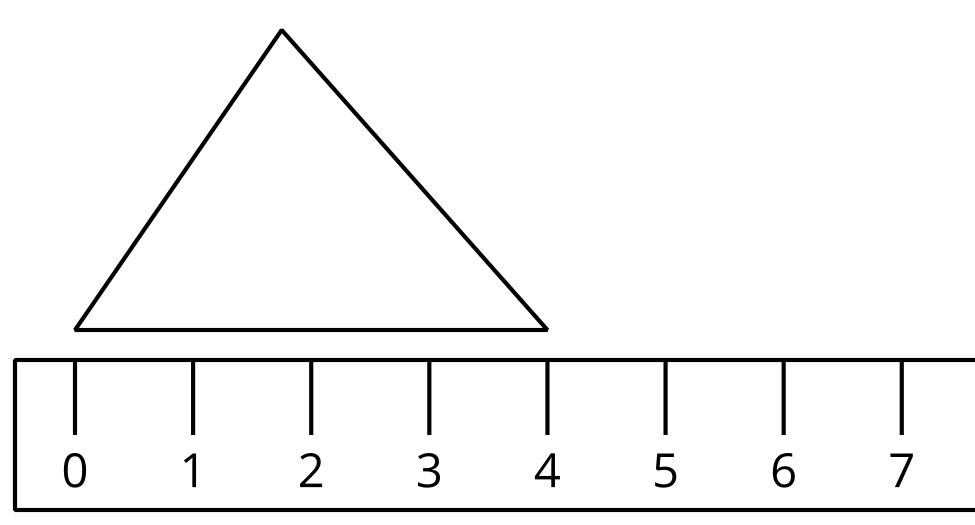 B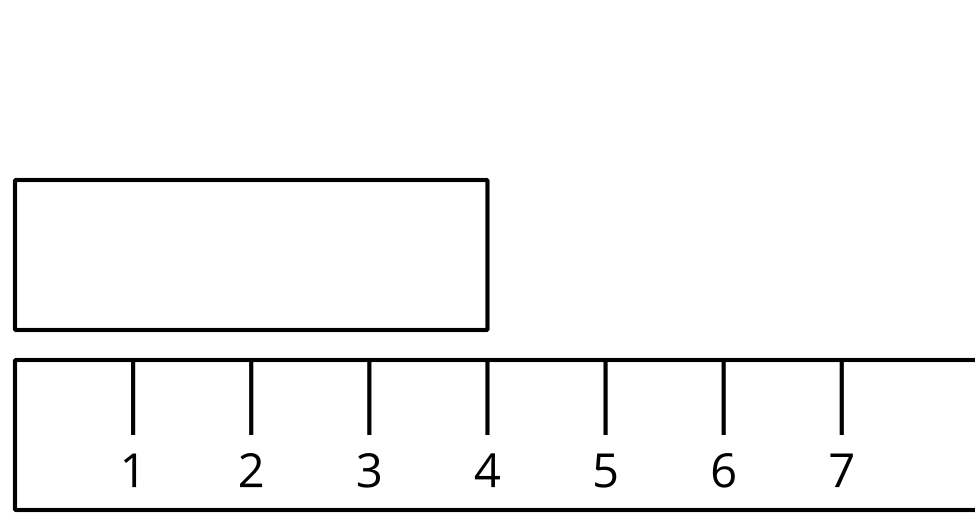 C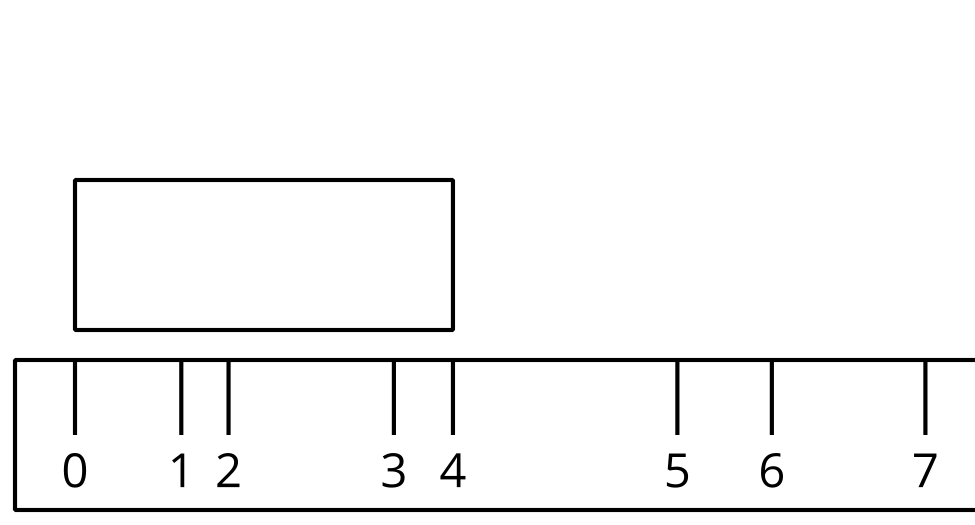 D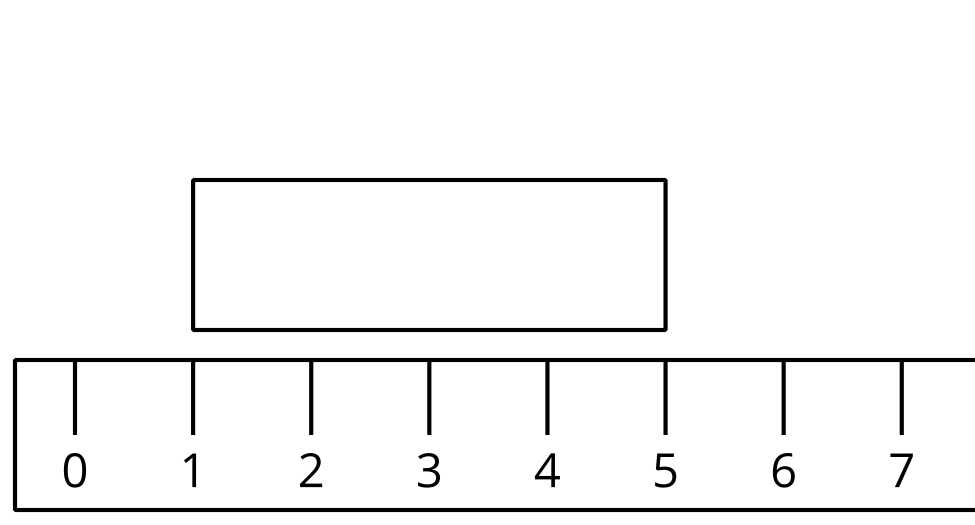 4.1: Estimemos la longitud en centímetrosEscribe una estimación que sea:Escribe una estimación que sea:Para cada objeto, escribe una estimación en la hoja de registro.Cuéntale a tu compañero por qué piensas que tus estimaciones son “razonables”.Hoja de registro4.2: Midamos y comparemosMide cada objeto y anota su medida en tu hoja de registro. Escribe cada longitud en centímetros.Compara tus medidas con tus estimaciones.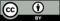 © CC BY 2021 Illustrative Mathematics®muy bajarazonablemuy altamuy bajarazonablemuy altaobjetoestimaciónmedidaEscoge un objeto: